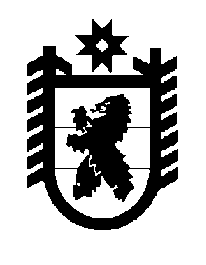 Российская Федерация Республика Карелия    ПРАВИТЕЛЬСТВО РЕСПУБЛИКИ КАРЕЛИЯПОСТАНОВЛЕНИЕот  9 августа 2018 года № 288-Пг. Петрозаводск О внесении изменения в Положение о Министерстве                             имущественных и земельных отношений                                             Республики Карелия Правительство Республики Карелия п о с т а н о в л я е т:Внести в подпункт 77 пункта 9 Положения о Министерстве имущественных и земельных отношений Республики Карелия, утвержденного постановлением Правительства Республики Карелия от 2 ноября 2017 года                                 № 390-П «Об утверждении Положения о Министерстве имущественных и земельных отношений Республики Карелия» (Собрание законодательства Республики Карелия, 2017, № 11, ст. 2167; № 12, ст. 2486, 2501; Официальный интернет-портал правовой информации (www.pravo.gov.ru), 16 мая 2018 года,                            № 1000201805160006), изменение, изложив его в следующей редакции:«77) обеспечивает при реализации своих полномочий приоритет целей и задач по развитию конкуренции на товарных рынках в установленных сферах деятельности;».           Глава Республики Карелия 					                  А.О. Парфенчиков